Semestre de printemps- Cours 1bLisez le texte suivant et répondez aux questions. 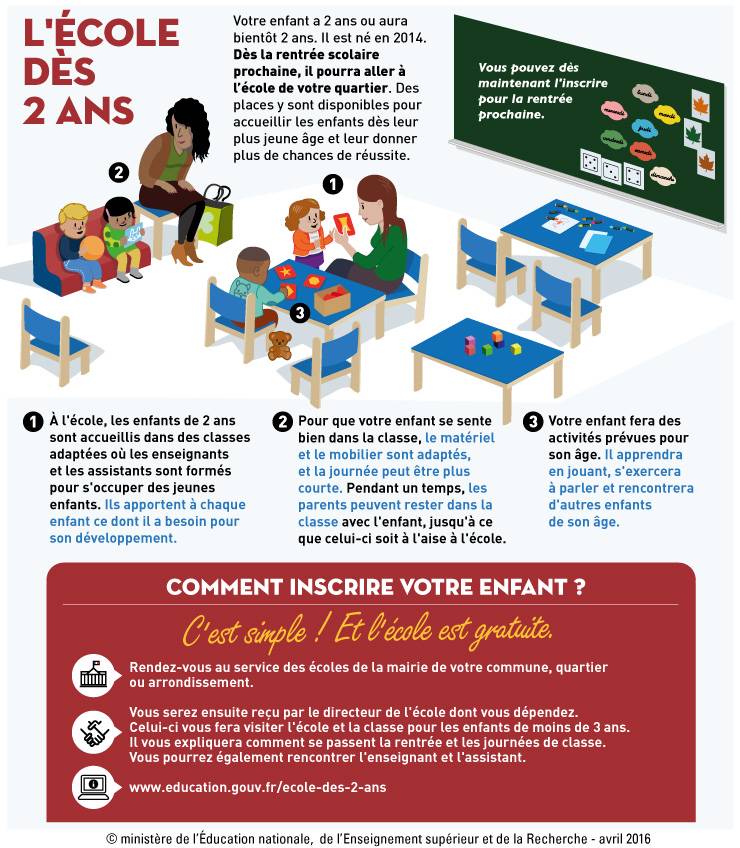 http://www.education.gouv.fr/cid161/l-inscription-a-l-ecole-maternelle.html1. Les enfants ayant moins de 2 ans ne peuvent pas être inscrits à l’école maternelle. Vrai	Faux2. Les enfants ayant 2 ans doivent s’inscrire dans des écoles maternelles précises. Vrai	    Faux3. Les enfants de 2 ans sont accueillis dans les mêmes classes que les enfants plus âgés. Vrai	Faux4. Les enseignants et les assistants sont spécialement formés pour s’occuper de jeunes enfants. Vrai    Faux5. En quoi consiste une classe adaptée aux enfants âgés de 2 ans ?6. Il est interdit aux parents de rester en classe. Vrai	Faux7. Quelles sont les activités principales prévues pour les enfants de cet âge ? 8. Quelles sont les étapes pour inscrire son enfant à l’école ?